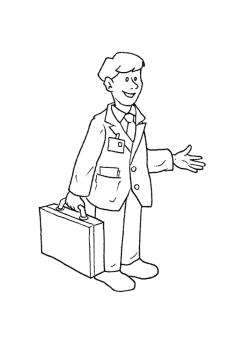 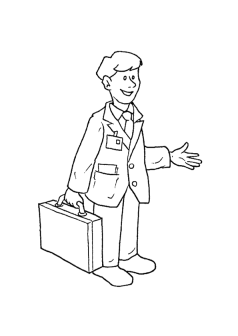 La rémunération mensuelle d’un représentant est constituée d’un fixe de 500 €, auquel s’ajoute un pourcentage de 5% du chiffre d’affaire (CA) réalisé dans le mois. Comment évolue son salaire en fonction du chiffre d’affaire ?Compléter le tableau suivant :On désigne par x le chiffre d’affaire et par y la rémunération .Exprimer y en fonction de x.…………………………………………………………………………………………………………………Dans le repère  suivant, placer les points correspondants au tableau précédent et tracer la courbe en rouge :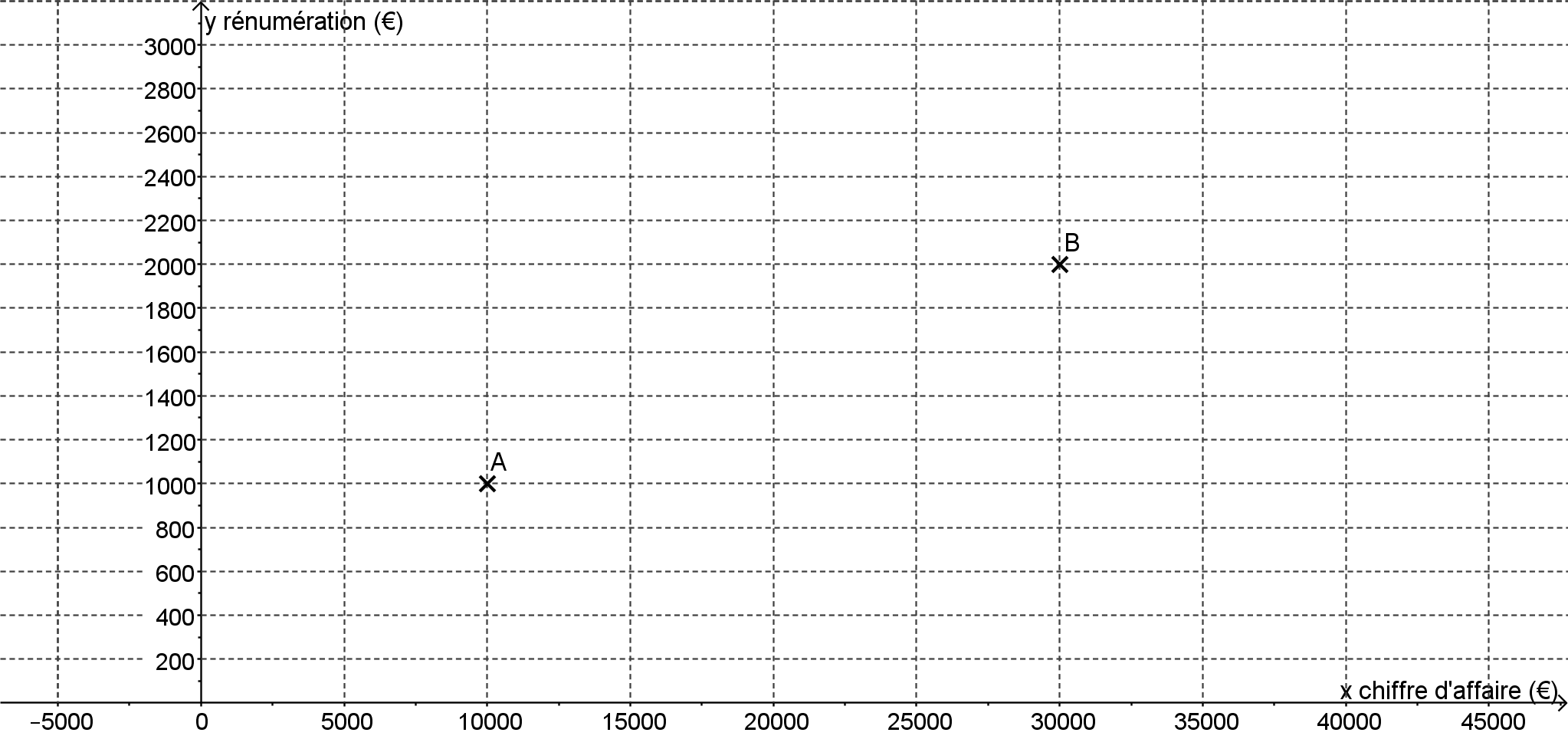 Dans ce même repère tracer la représentation graphique de la fonction  linéaire	x0,05xComment appelle–t-on le nombre multipliant  x ?…………………………………………………………………………………………………………………Utiliser le graphique pour déterminer quel chiffre d’affaires doit réaliser le représentant pour obtenir un salaire de 2000€.…………………………………………………………………………………………………………………Donner les coordonnées des points A et B.…………………………………………………………………………………………………………………Calculer le rapport  . Que remarque-t-on ?………………………………………………………………………………………………………………………………………………………………………………………………………………………………………………………………………………………………………………………………………………………Quel est le salaire pour un chiffre d’affaires de 0 € ? Que remarque-t-on ?……………………………………………………………………………………………………………………………………………………………………………………………………………………………………Comment évolue son salaire en fonction du chiffre d’affaire ?……………………………………………………………………………………………………………………………………………………………………………………………………………………………………A retenir :………………………………………………………………………………………………………………………………………………………………………………………………………………………………………………………………………………………………………………………………………………………………………………………………………………………………………………………………………………………………………………………………………………………………………………………………………………………………………………………………………………………………………………………………………………………………………………………………………………………………………………………………………………………………………………………………………………………………………………………………………………………………………………………………………………………………………………………………………………………………………………………………………………………………………………………………………………………………………………………………………………………………………………………………………………………………………………………………………….……………………………………………………………………………………………………………………………………………………………………………………………………………………….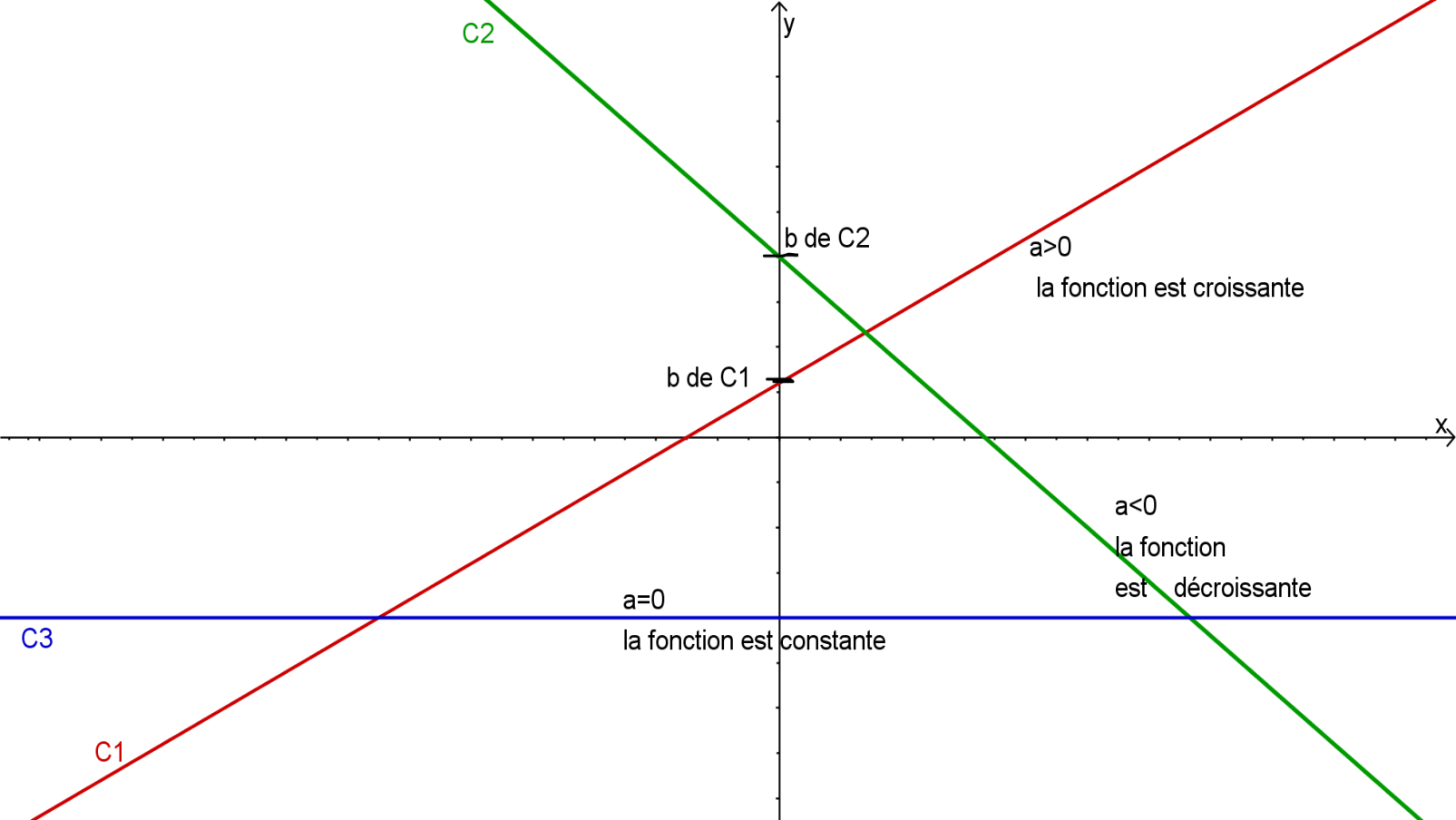 ALGÈBRE – ANALYSEFonction affineFonction affine2 ASSP3Thème :CapacitéCapacitéConnaissanceConnaissanceReprésenter une fonction affine.Déterminer le sens de variation d’une fonction affine.Déterminer l’expression algébrique d’une fonction affine à partir de la donnée de deux nombres et de leurs images.Déterminer par calcul si un point M du plan appartient ou non à une droite d’équation donnée.Représenter une fonction affine.Déterminer le sens de variation d’une fonction affine.Déterminer l’expression algébrique d’une fonction affine à partir de la donnée de deux nombres et de leurs images.Déterminer par calcul si un point M du plan appartient ou non à une droite d’équation donnée.Fonction affine :sens de variation ;représentation graphique ;cas particulier de la fonction linéaire, lien avec la proportionnalité.Équation de droite de la forme y = a x + bFonction affine :sens de variation ;représentation graphique ;cas particulier de la fonction linéaire, lien avec la proportionnalité.Équation de droite de la forme y = a x + bChiffre d’affaire (€)15 00020 00025 00035 000Rémunération (€)